Niedersachsenmeisterschaft der BetriebssportbowlerIm Rahmen seines 50-jähriges Bestehens war der Betriebssportverband Lingen e.V. am 03.10.2016 Ausrichter und Gastgeber der Landesmeisterschaft im Einzelbowling. Für die Ausspielung des Landesmeistertitels hatten sich 33 Damen und Herren von den Betriebssportverbänden Küste, Wilhelmshaven, Oldenburg, Cuxhaven  und nicht zuletzt auch 11 Bowlingspieler vom hiesigen Betriebsportverband  im Lingener Bowlingcenter angemeldet. Bei der Aufteilung  in sogenannten Schnittgruppen wurde der Landesmeistertitel getrennt unter den Damen und Herren ausgespielt. Bei den Damen war Ela Öing vom BSV Küste mit einem Schnitt von 168 Pins erfolgreichste Werferin und damit neue Niedersachsenmeisterin. Auf die Plätze 2 und 3 folgten Anne Kruse vom BSV Cuxhaven und Gardy Niemann von BSV Oldenburg. Bei den Herren siegte in der Gruppe A souverän und mit beachtlichen Vorsprung Thorben Hinrichs vom BSV Wilhelmshaven mit einem Schnitt von 219,25 Pins und ist damit neuer Niedersachsenmeister. Als völlig verdienter Landesmeister verwies er die Sportkollegen Thorsten Tengen und Christoph Koop , beide vom BSV Lingen, auf die Plätze 2 und 3. Bei den Herren in der Gruppe B siegte Martin Schmeil vom BSV Küste und verwies damit auf Platz 2 Andreas Hilker vom BSV Küste und auf Platz 3 Baddy Bartkowiak vom BSV Lingen.Insgesamt gab es unter allen Teilnehmerinnen und Teilnehmern in den 8 Wertungsdurchgängen durchweg spannende Ergebnisse und so vielen erst in den letzten Spielen die Entscheidungen. Auf sportlich hohem Nivaue bewegte sich in allen Spieldurchgängen die Jagd nach Pins. Fachwart Michael Schmidt vom Landesbetriebssportverband Niedersachsen überreichte dann zum Ende und Ausklang der Veranstaltung den stolzen und überglücklichen Siegerinnen und Siegern  die ausgelobten Siegertrophäen. Dabei richtete er an den Ausrichter ein dickes Lob für ein gelungenes Turnier. Sein abschließender Dank galt dann allen Beteiligten, hatten sie doch zur reibungslos und  sehr fair verlaufenden Sportveranstaltung beigetragen. 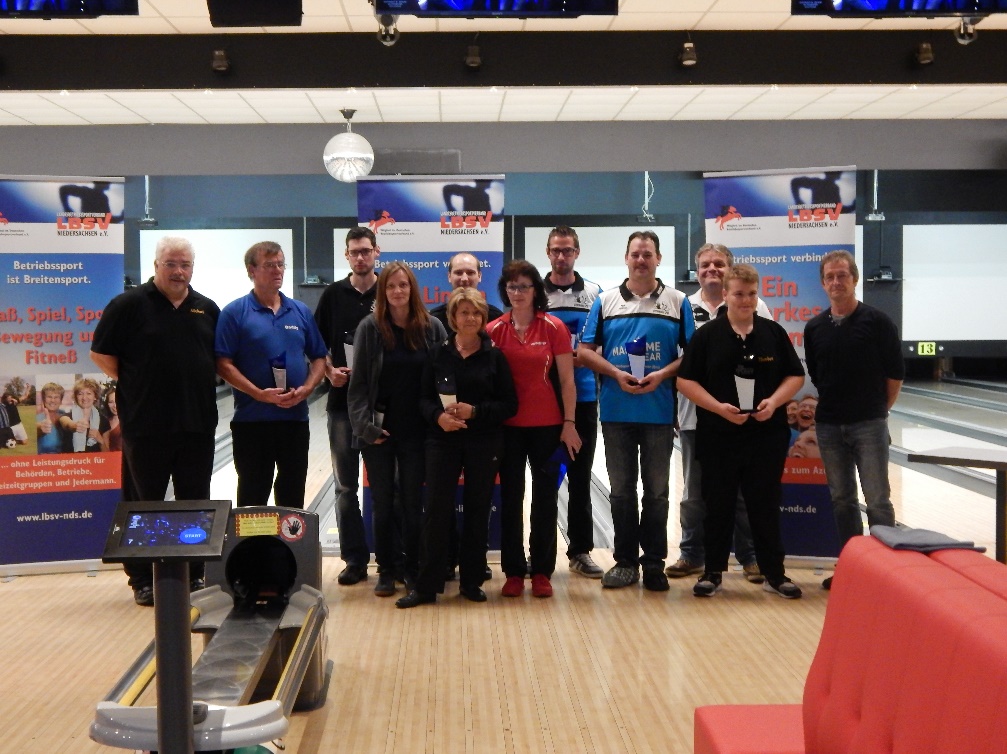 